Növények nélkül? Növényekkel!Készíts fűfejet!Egy talpára állított cserepet fess ki fejnek! (akrilfesték)Tedd tele virágfölddel!Szórj bele fűmagot!Nevelgesd, amíg kinő a haja!Azután kedvedre frizurázhatod!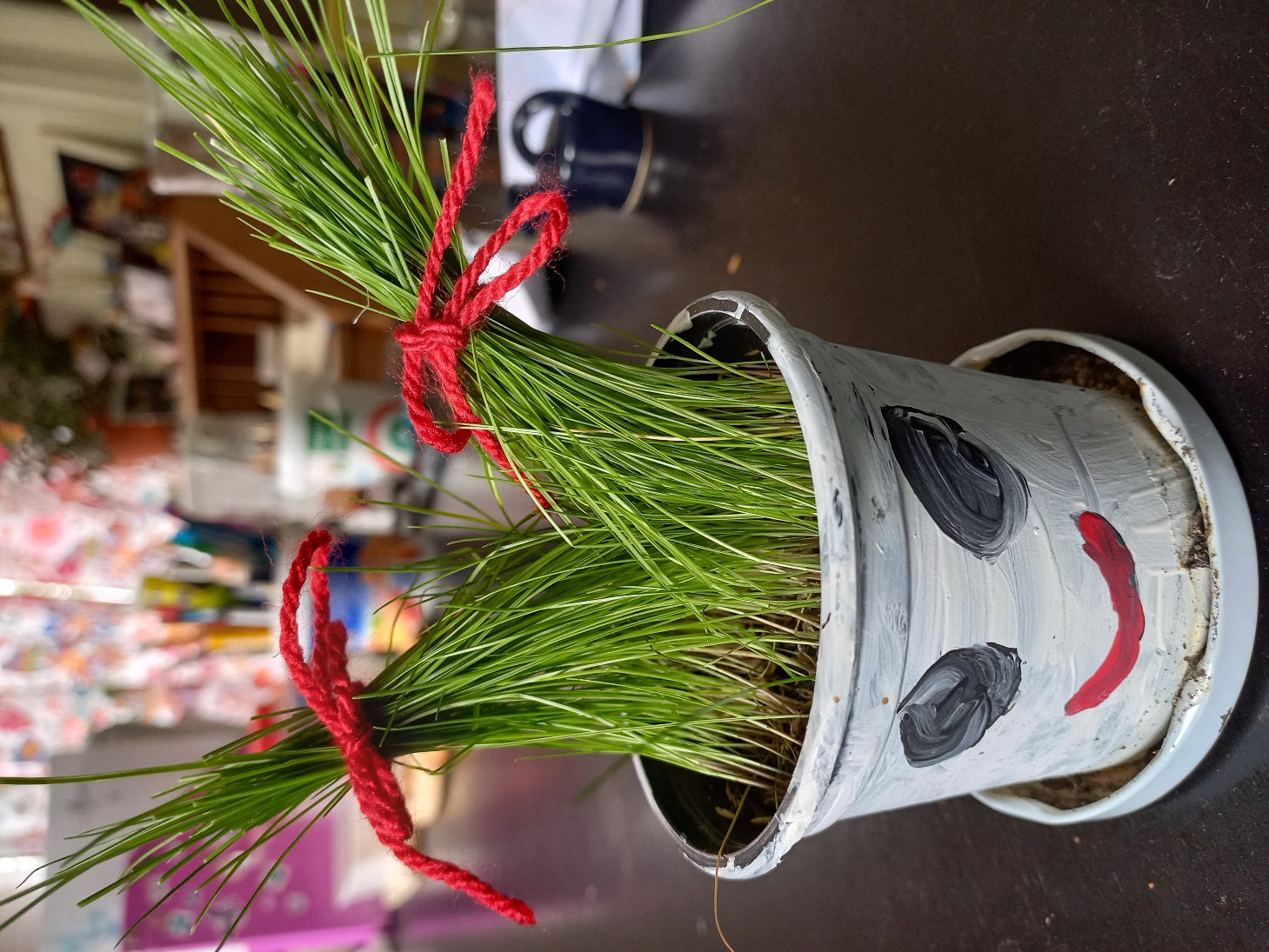 